The 2014 Indigenous Expenditure Report was released on 12 December 2014. The Report is the third in a series that provides estimates of expenditure on services provided to Aboriginal and Torres Strait Islander people by the Australian Government, and State and Territory governments.The Report provides an overview of six broad areas of expenditure — early child development and education and training; healthy lives; economic participation; home environment; safe and supportive communities; and other government services.More detailed estimates and data for previous years are available from the project website.Interpreting the results Estimating the Indigenous component of expenditure — especially for mainstream services — is complex, and many data quality and methodological challenges are yet to be resolved. Some of these challenges are state and territory specific. The Report provides information to assist in interpreting the estimates, including the strengths and limitations of the data and method and the context in which services are provided. Expenditure patterns in Western Australia in 2012-13Expenditure per person in Western AustraliaAboriginal and Torres Strait Islander Australians made up 3.6 per cent of the Western Australian population at 30 June 2013.Estimated expenditure per person in 2012-13 was $52 991 for Aboriginal and Torres Strait Islander Australians, compared with $19 889 for non-Indigenous Australians (a ratio of 2.66:1). Between
2008-09 and 2012-13, total government direct Indigenous expenditure increased by $1.1 billion (29 per cent) in real terms, equivalent to an increase of $8654 per person (see figure 4).Figure 4.	Total government direct expenditure per person in Western Australia a, b, ca Direct expenditure includes government outlays on services and programs (including income support) that are paid directly to individuals, non-government service providers, or local governments. b Per head of population expenditure is not the same as expenditure per user, and should not be interpreted as a proxy for unit cost. c Expenditure for 2008-09 and 2010-11 has been expressed in real (constant 2012-13 dollars) terms using the General Government Final Consumption Expenditure deflator (chain price index).Source: 2014 Indigenous Expenditure Report database The $33 102 per person difference in expenditure between Aboriginal and Torres Strait Islander Australians and non-Indigenous Australians in 2012-13 reflected the combined effects of:greater intensity of service use ($23 646 or 71 per cent) — Aboriginal and Torres Strait Islander Australians, on average, use more services per person because of greater need, and because of population characteristics such as the younger age profile of the Aboriginal and Torres Strait Islander populationhigher costs of providing services ($9456 or 29 per cent) — it can cost more to provide services to Aboriginal and Torres Strait Islander Australians if mainstream services are more expensive to provide (for example, because of location), or if Aboriginal and Torres Strait Islander Australians receive targeted services in addition to mainstream services (for example, liaison officers in hospitals). Variations in expenditure in Western Australia over the six broad areasThere were significant variations in levels and patterns of expenditure across expenditure categories in 2012-13.Early child development, and education and trainingThis includes expenditure on preschool and childcare; school education; and tertiary education. The ratio of Indigenous to non-Indigenous expenditure per person in Western Australia was 2.32:1 ($7227 per Aboriginal and Torres Strait Islander Australian compared with $3116 per non-Indigenous Australian).Healthy livesThis includes expenditure on hospital services; public and community health services; and other health care subsidies and support services. The ratio of Indigenous to non-Indigenous expenditure per person in Western Australia was 2.71:1 ($11 138 per Aboriginal and Torres Strait Islander Australian compared with $4116 per non-Indigenous Australian).Economic participationThis includes expenditure on labour and employment services and social security support.The ratio of Indigenous to non-Indigenous expenditure per person in Western Australia was 2.48:1 ($9322 per Aboriginal and Torres Strait Islander Australian compared with $3765 per non-Indigenous Australian).Home environmentThis includes expenditure on housing services; community and environment services; and transport and communications services. The ratio of Indigenous to non-Indigenous expenditure per person in Western Australia was 2.38:1 ($5030 per Aboriginal and Torres Strait Islander Australian compared with $2117 per non-Indigenous Australian).Safe and supportive communitiesThis includes expenditure on public order and safety; community support and welfare; and recreation and culture. The ratio of Indigenous to non-Indigenous expenditure per person in Western Australia was 5.61:1 ($15 838 per Aboriginal and Torres Strait Islander Australian compared with $2824 per non-Indigenous Australian).Other government expenditureThis includes expenditure on general government (such as the operations of legislative and executive affairs and defence services); and support to industry. The ratio of Indigenous to non-Indigenous expenditure per person in Western Australia was 1.12:1 ($4436 per Aboriginal and Torres Strait Islander Australian compared with $3951 per non-Indigenous Australian).Table 1	Australian Government plus Western Australian Government direct expenditure, Western Australia, 2012-13a, b, ca Direct expenditure includes government outlays on services and programs (including income support) that are paid directly to individuals, non-government service providers, or local governments. b Refer to the Report for more detail on the estimates and specific guidelines for the use and interpretation of these data. c Totals may not sum due to rounding. d Per head of population expenditure is not the same as expenditure per user, and should not be interpreted as a proxy for unit cost. e The ratio of total Indigenous expenditure per person to total non-Indigenous expenditure per person. Source: 2014 Indigenous Expenditure Report database.Table 2	Australian Government and Western Australian Government direct expenditure, Western Australia, 2012-13a, b, ca Direct expenditure includes government outlays on services and programs (including income support) that are paid directly to individuals, non-government service providers, or local governments. b Refer to the Report for more detail on the estimates and specific guidelines for the use and interpretation of these data. c Totals may not sum due to rounding. d Per head of population expenditure is not the same as expenditure per user, and should not be interpreted as a proxy for unit cost. e The ratio of total Indigenous expenditure per person to total non-Indigenous expenditure per person. Source: 2014 Indigenous Expenditure Report database.Table 3	Real Australian Government and Western Australian Government direct expenditure, Western Australia, 2008-09, 2010-11, 2012-13 (2012-13 dollars)a, b, c a Direct expenditure includes government outlays on services and programs (including income support) that are paid directly to individuals, non-government service providers, or local governments. b Refer to the Report for more detail on the estimates and specific guidelines for the use and interpretation of these data. c Totals may not sum due to rounding. d Per head of population expenditure is not the same as expenditure per user, and should not be interpreted as a proxy for unit cost. e The ratio of total Indigenous expenditure per person to total non-Indigenous expenditure per person. f Expenditure for 2008-09 and 2010-11 has been expressed in real (constant 2012-13 dollars) terms using the General Government Final Consumption Expenditure deflator (chain price index).Source: 2014 Indigenous Expenditure Report database.Figure 1.	Total government direct expenditureFigure 2.	Funding source of total government direct expenditureFigure 3	Composition of direct Indigenous expenditure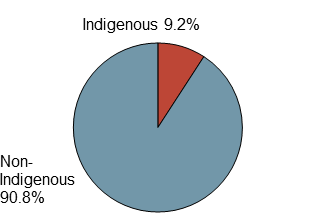 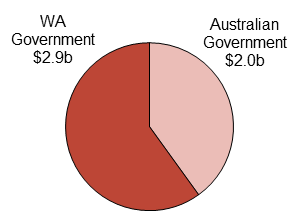 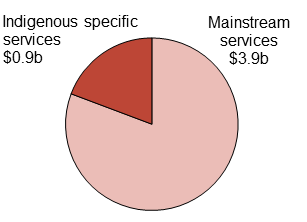 Total government direct Indigenous expenditure was estimated to be $4.9 billion, accounting for 9.2 per cent of total government direct expenditure in Western Australia.The Australian Government accounted for $2.0  billion (40 per cent) of direct Indigenous expenditure, with the remaining $2.9 billion (60 per cent) provided by the Western Australian GovernmentMainstream services accounted for $3.9  billion (81 per cent) of direct Indigenous expenditure, with the remaining $939 million (19 per cent) provided through Indigenous specific (targeted) services.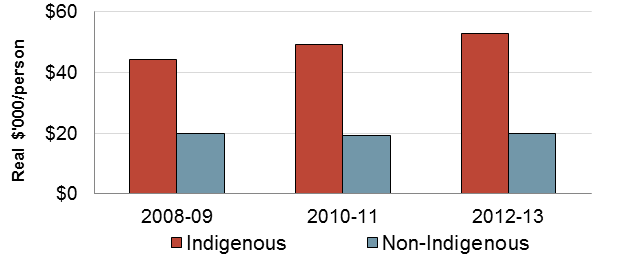 Total 
expenditureTotal 
expenditureTotal 
expenditureTotal 
expenditureExpenditure per head 
of populationdExpenditure per head 
of populationdExpenditure per head 
of populationdIndig.Non-Indig.TotalIndig. 
shareIndig.Non-Indig.Ratioe$m$m$m%$/person$/personratioEarly child development and Education and training Early child development and Education and training Early child development and Education and training Early child development and Education and training Early child development and Education and training Early child development and Education and training Early child development and Education and training Early child development and Education and training Early child development and Education and training Early childhood  39  543  582  6.7  423  224  1.89School education  522 4 903 5 426  9.6 5 682 2 020  2.81Tertiary education  103 2 118 2 221  4.6 1 122  872  1.29Total  664 7 564 8 229  8.1 7 227 3 116  2.32Healthy livesHospital services  597 4 330 4 927  12.1 6 492 1 784  3.64Public and community health   247 1 376 1 623  15.2 2 691  567  4.75Health care subsidies & support  180 4 286 4 466  4.0 1 955 1 766  1.11Total 1 024 9 992 11 016  9.3 11 138 4 116  2.71Economic participationLabour & employment   177 1 137 1 315  13.5 1 931  468  4.12Social security support  679 8 002 8 681  7.8 7 391 3 297  2.24Total  857 9 139 9 996  8.6 9 322 3 765  2.48Home environmentHousing  177  604  781  22.7 1 926  249  7.74Community and environment  214 2 662 2 876  7.4 2 330 1 097  2.13Transport & communications  71 1 872 1 943  3.7  773  771  1.00Total  462 5 138 5 600  8.3 5 030 2 117  2.38Safe and supportive communitiesPublic order and safety  794 2 566 3 360  23.6 8 638 1 057  8.17Community support & welfare  577 3 125 3 702  15.6 6 274 1 288  4.87Recreation and culture  85 1 164 1 249  6.8  925  480  1.93Total 1 455 6 855 8 311  17.5 15 838 2 824  5.61Other government expenditureGeneral govt and defence  360 8 397 8 756  4.1 3 914 3 459  1.13Support to industry  48 1 194 1 242  3.9  522  492  1.06Total  408 9 590 9 998  4.1 4 436 3 951  1.12TOTAL EXPENDITURE 4 870 48 279 53 149  9.2 52 991 19 889  2.66Total 
expenditureTotal 
expenditureTotal 
expenditureTotal 
expenditureExpenditure per head 
of populationdExpenditure per head 
of populationdExpenditure per head 
of populationdIndig.Non-Indig.TotalIndig. 
shareIndig.Non-Indig.Ratioe$m$m$m%$/person$/personratioEarly child development and Education and training Early child development and Education and training Early child development and Education and training Early child development and Education and training Early child development and Education and training Early child development and Education and training Early child development and Education and training Early child development and Education and training Early child development and Education and training Australian Government  96 1 720 1 8165.3 1 042  7091.47WA Government  568 5 845 6 4138.9 6 186 2 4082.57Total  664 7 564 8 2298.1 7 227 3 1162.32Healthy lives Australian Government  273 3 991 4 2646.4 2 972 1 6441.81WA Government  750 6 001 6 75211.1 8 166 2 4723.30Total 1 024 9 992 11 0169.3 11 138 4 1162.71Economic participation Australian Government  842 8 815 9 6578.7 9 161 3 6312.52WA Government  15  325  3394.4  162  1341.21Total  857 9 139 9 9968.6 9 322 3 7652.48Home environmentAustralian Government  130 1 408 1 5388.5 1 416  5802.44WA Government  332 3 730 4 0628.2 3 613 1 5362.35Total  462 5 138 5 6008.3 5 030 2 1162.38Safe and supportive communitiesAustralian Government  320 2 387 2 70711.8 3 480  9833.54WA Government 1 136 4 468 5 60420.3 12 358 1 8416.71Total 1 455 6 855 8 31117.5 15 838 2 8245.61Other government expenditureAustralian Government  290 7 579 7 8693.7 3 155 3 1221.01WA Government  118 2 011 2 1295.5 1 282  8281.55Total  408 9 590 9 9984.1 4 436 3 9511.12All direct expenditureAustralian Government 1 951 25 900 27 8517.0 21 225 10 6701.99WA Government 2 919 22 379 25 29811.5 31 766 9 2193.45Total 4 870 48 279 53 1499.2 52 991 19 8892.66Total 
expenditureTotal 
expenditureTotal 
expenditureTotal 
expenditureExpenditure per head 
of populationdExpenditure per head 
of populationdExpenditure per head 
of populationdIndig.Non-Indig.TotalIndig. 
shareIndig.Non-Indig.Ratioe$m$m$m%$/person$/personratioAll direct expenditure 2008-09 f All direct expenditure 2008-09 f All direct expenditure 2008-09 f All direct expenditure 2008-09 f All direct expenditure 2008-09 f All direct expenditure 2008-09 f All direct expenditure 2008-09 f All direct expenditure 2008-09 f All direct expenditure 2008-09 f Australian Government 1 621 24 130 25 7506.3 19 020 11 1971.70WA Government 2 157 18 565 20 72310.4 25 318 8 6152.94Total 3 778 42 695 46 4738.1 44 338 19 8122.24All direct expenditure 2010-11 fAll direct expenditure 2010-11 fAll direct expenditure 2010-11 fAll direct expenditure 2010-11 fAll direct expenditure 2010-11 fAll direct expenditure 2010-11 fAll direct expenditure 2010-11 fAll direct expenditure 2010-11 fAll direct expenditure 2010-11 fAustralian Government 1 734 23 350 25 0846.9 19 648 10 3081.91WA Government 2 610 20 212 22 82211.4 29 571 8 9233.31Total 4 345 43 562 47 9079.1 49 219 19 2322.56All direct expenditure 2012-13All direct expenditure 2012-13All direct expenditure 2012-13All direct expenditure 2012-13All direct expenditure 2012-13All direct expenditure 2012-13All direct expenditure 2012-13All direct expenditure 2012-13All direct expenditure 2012-13Australian Government 1 951 25 900 27 8517.0 21 225 10 6701.99WA Government 2 919 22 379 25 29811.5 31 766 9 2193.45Total 4 870 48 279 53 1499.2 52 991 19 8892.66